                                         Unit 1 OutlinePlease Note: Unless otherwise cited, the numbers below refer to pages in your textbook.Unit 1. Freud and Psychoanalysis: 18, 224-225, 385-393.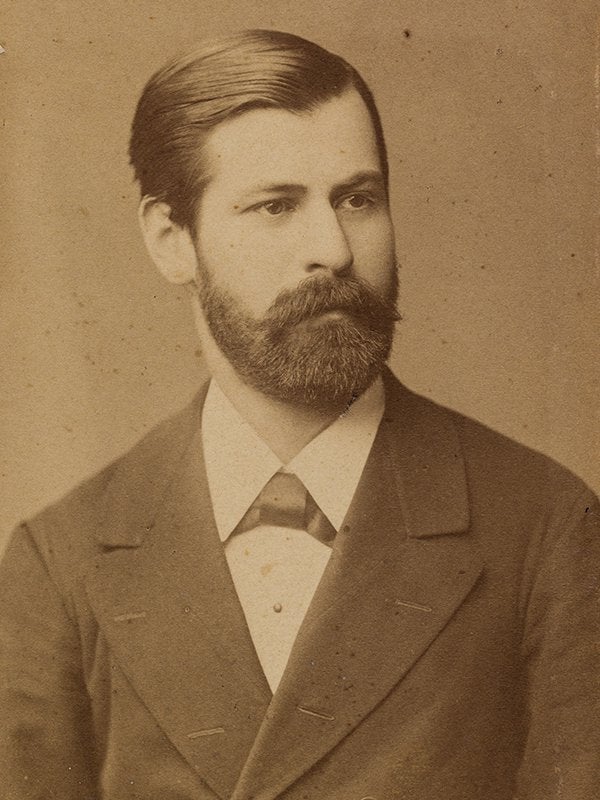 Introduction: 18: The Psychodynamic Perspective            Determinism            Instincts:               Eros              Thanatos             Libido      Age-Stage Theory of Personality Development: 387-388:              Personality             Oral Stage.                 Fixation: Dependent Personality                                Aggressive Personality             Anal Stage.                 Fixation: Compulsive Personality                                Expulsive Personality                                Retentive Personality              Phallic Stage.                 Gender Role              Latent Stage.              Genital Stage. Structure of the Psyche: 386-387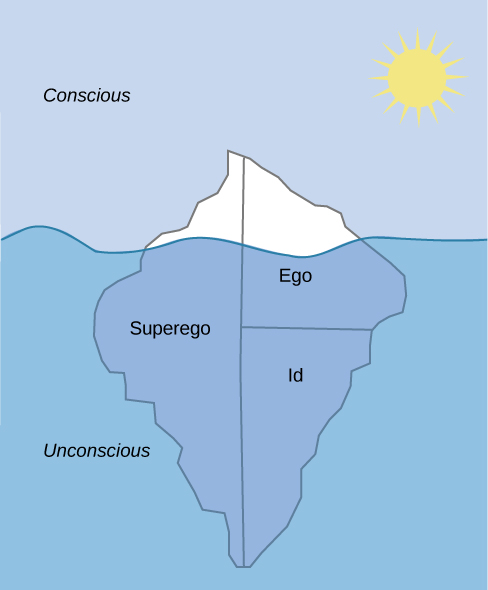             Conscious             Preconscious             Unconscious             Id             Super-go             Ego Defense Mechanisms: 388-390            Repression, Regression, Displacement, Rationalization, Denial. Projection, Sublimation, Reaction Formation, Intellectualization, Psychological Numbing/Emotional Insulation, Identification             Role of Ego	Recovered Memories: 224-225: Repressed and False MemoriesJung; Adler; Horney: 391-393: The Neo-Freudian Psychoanalysts     Carl Gustave Jung)                     Collective Unconscious                     Archetypes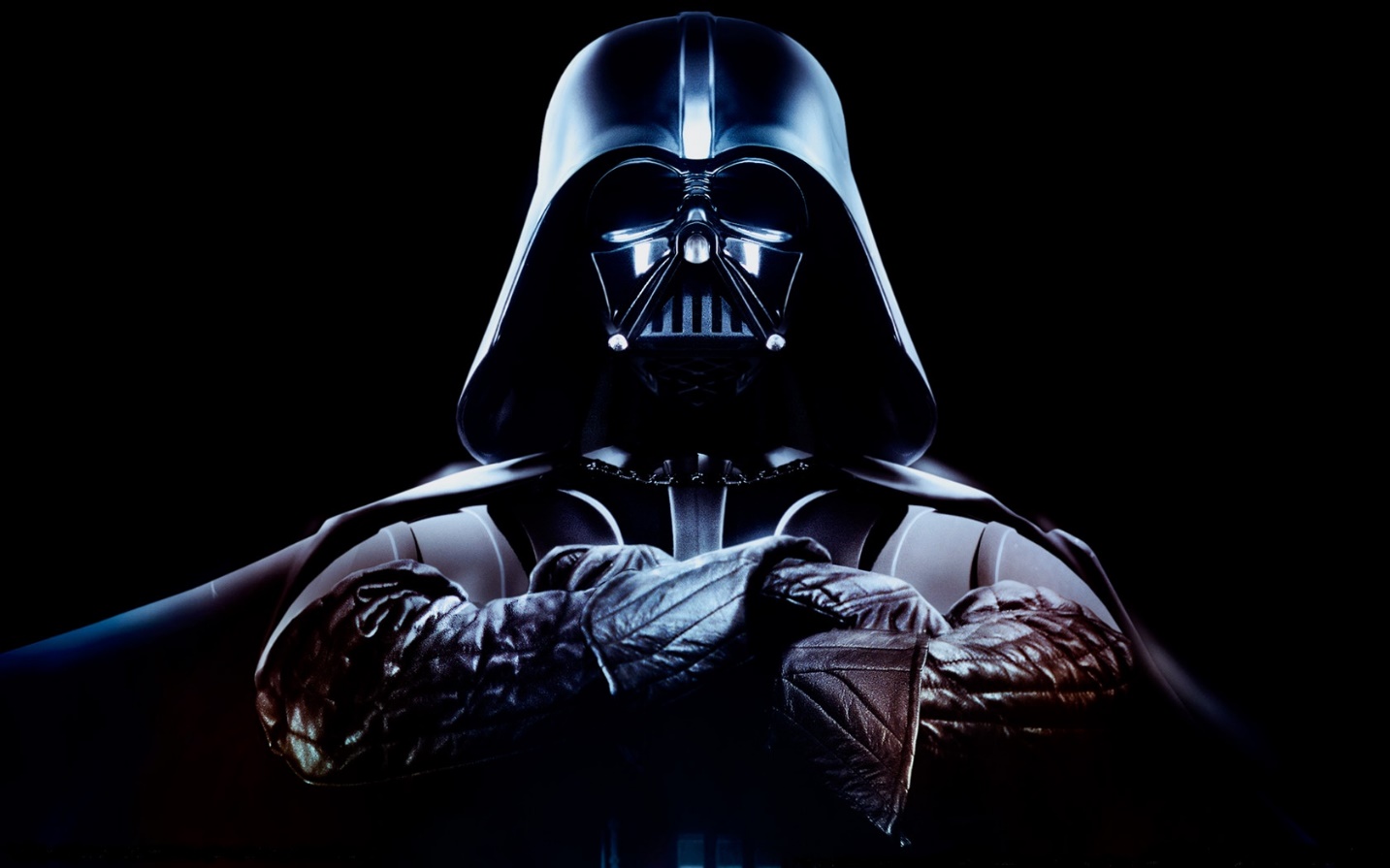 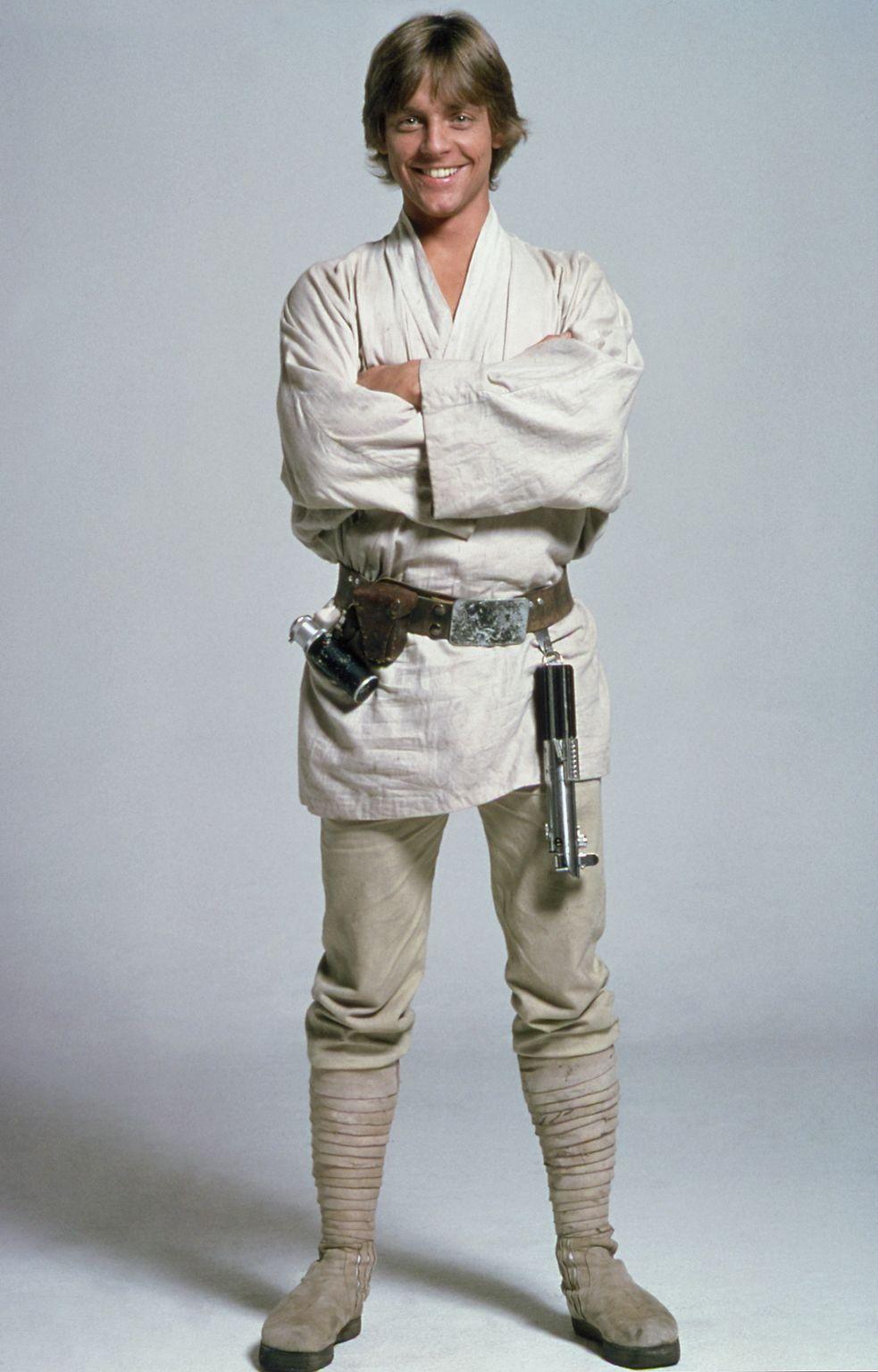                       Personality Traits     KarenHorney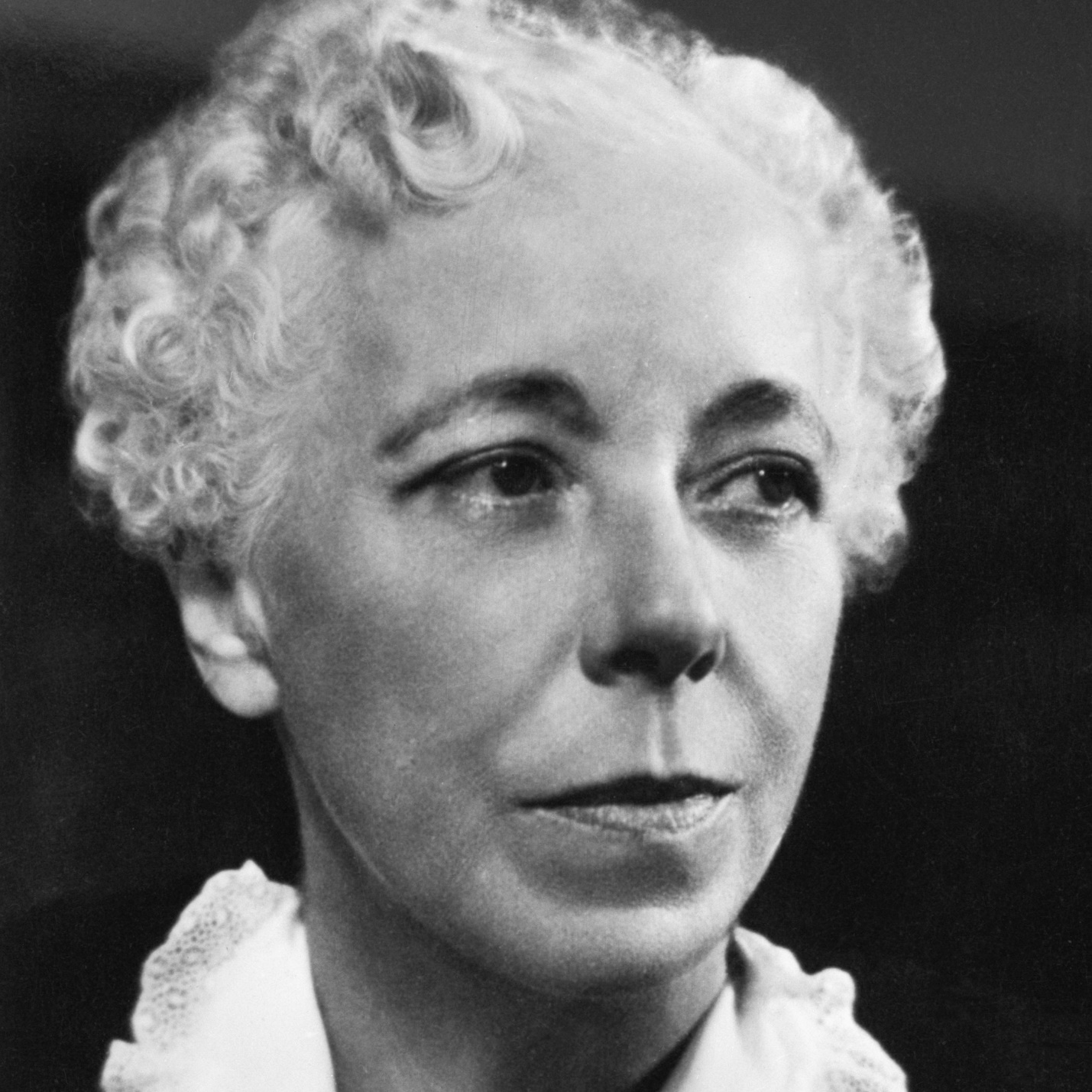  Personality and society Insecurity: Neurotic Trends – Compliant, Aggressive, Detached                 Alfred Adler 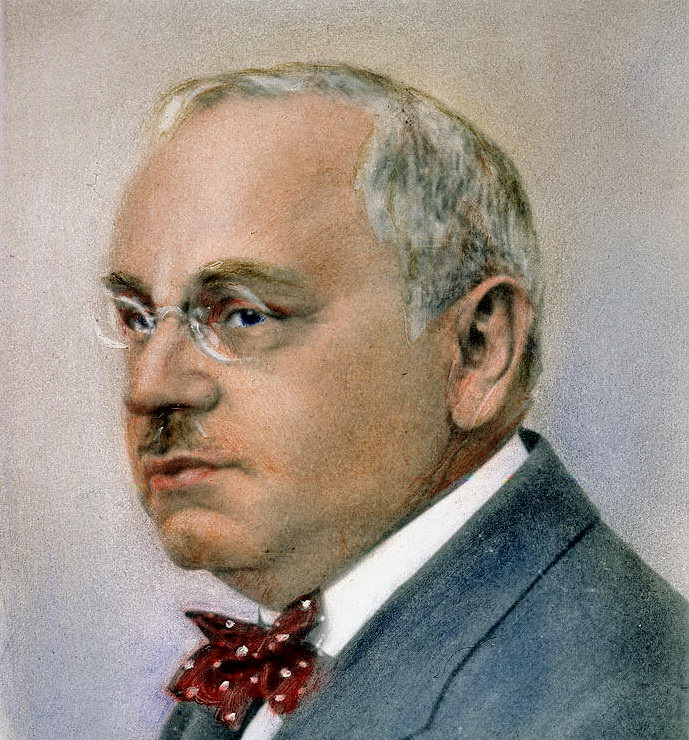                       Inferiority                      CompensationEvaluating Psychodynamic Theories: 390-391: Evaluating Freud’s Legacy